附件一2024東區教育論壇暨教育大數據工作坊報名表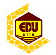 備註：1.本次會議投稿網頁：http://jtc.nttu.edu.tw/edu2024/2.本次會議聯絡信箱：nttuedu_seminar@gm.nttu.edu.tw3.本次會議聯絡電話：089-517551~5175534.本次研討會不提供餐點。----------------------------------------------------------裁---切---線----------------------------------------------------------收據茲收到                  （親筆簽名）參加「2024東區教育論壇暨教育大數據工作坊」費用 新臺幣壹仟元整。費用二二四年  月  日姓名(親筆簽名)手機號碼服務單位職稱電子信箱發表論文題目繳交費用新臺幣壹仟元整新臺幣壹仟元整新臺幣壹仟元整